BOLETÍN OFICIAL DEL ESTADO Núm. 24 Jueves 28 de enero de 2016 Sec. III. Pág. 7305 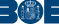 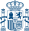 MODELO NORMALIZADO DE SOLICITUD DE CONCILIACIÓN (ARTÍCULO 141.1 DE LA LEY 15/2015, DE 2 DE  JULIO, DE JURISDICCIÓN VOLUNTARIA)  SOLICITUD DE CONCILIACIÓN  AL JUZGADO  Don/Doña ...................................................................................................................................................... con DNI  y NIF/CIF número …............................, domiciliado/a en la calle ...............................................................................,  número .........., piso ………., de la localidad de ……….…………………………………………................., con número  de teléfono ..................................... y domicilio laboral en la calle ............................................................................,  número .........., piso ..........., de la localidad de ....................................................................................... con número  de teléfono ..........................................., fax .............................................. y dirección de correo electrónico  ..................................................................................................................................  FORMULO SOLICITUD DE CONCILIACIÓN en reclamación de (se expondrá brevemente la pretensión que se  deduce)  ……………………………………………………………………………………………………………………………………… frente a  .……………………………………………………………………………………………………………………………………  (se indicarán los datos de los requeridos de conciliación que deban ser citados por el Juzgado, con expresión del  domicilio o domicilios en que pueden ser citados o cualquier otro dato que permita la identificación de los mismos)  Don/Doña ...................................................................................................................................................... con DNI  y NIF/CIF número ....................................., domiciliado/a en la calle .........................................................................,  número ............, de la localidad de ....................................................................................................., con número de  teléfono ......................................., fax ………………………....................... y dirección de correo electrónico  ............................................................................................................................, (de conocer otros domicilios del/la  demandado/a especifíquelos a continuación)…………………………………………………………………………………  .......................................................................................................................................................................................  Don/Doña ........................................................................................................................................................ con DNI  y NIF/CIF número .................................. domiciliado/a en la calle .........................................................................,  número .........., de la localidad de ......................................................................................................, con número de  teléfono ……………..........................., fax .............................................. y dirección de correo electrónico ............................................................................................................................, (de conocer otros domicilios del/la  //:-demandado/a especifíquelos a continuación) ………………………………………………………………………………..  BOLETÍN OFICIAL DEL ESTADO Núm. 24 Jueves 28 de enero de 2016 Sec. III. Pág. 7306 Don/Doña ........................................................................................................................................................ con DNI  y NIF/CIF número ......................................, domiciliado/a en la calle .........................................................................,  número ……......, de la localidad de ........................................................................................................., con número  de teléfono ………….........................., Fax ........................................... y dirección de correo electrónico  ..........................................................................................................., (de conocer otros domicilios del/la  demandado/a especifíquelos a continuación) ………………………………………………………………………………  .......................................................................................................................................................................................  Don/Doña ........................................................................................................................................................ con DNI  y NIF/CIF número .................................. domiciliado/a en la calle ..............................................................................,  número ............., de la localidad de ........................................................................................................., con número  de teléfono ………….............................., fax ………………......................... y dirección de correo electrónico  ..............................................................................................................................., (de conocer otros domicilios del/la  demandado/a especifíquelos a continuación) ………………………………………………………………………………...  ....................................................................................................................................................................................... ...................................................................................................................................[Otros, en su caso)  Por: (indique el objeto de la conciliación que se pretende y la fecha, el objeto de la avenencia de la avenencia y  los hechos en que se fundamenta la solicitud)  ....................................................................................................................................................................................... ....................................................................................................................................................................................... ......................................................................................................................................................................................  Con la presente solicitud   Aporto los documentos y/o dictámenes que se enumeran al final de este escrito   No aporto documentos y/o dictámenes  (Se deberán aportar con la solicitud todos los documentos y/o dictámenes de que se disponga y se refieran a la  capacidad y legitimación del promotor del expediente, a los datos de los interesados en el mismo, a los hechos  alegados y todos aquellos que sirvan de fundamento de la pretensión).   Propongo la práctica de los siguientes medios de prueba:  1. ……………………….  2. ……………………….  .3. …………………….…  .4. ………………………..  No propongo prueba  BOLETÍN OFICIAL DEL ESTADO Núm. 24 Jueves 28 de enero de 2016 Sec. III. Pág. 7307 En atención a lo expuesto, PIDO AL JUZGADO:  (Exponga con claridad y precisión cuál es el objeto de la avenencia)  ………………………………………………………………………………………………………………………………………  ………………………………………………………………………………………………………………………………………  ………………………………………………………………………………………………………………………………………  En ........................................................................., a …...... de ............................................... de .................   Firma:  Documentación que se adjunta (en su caso):